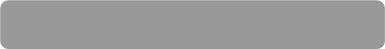 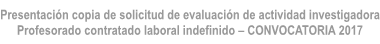 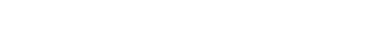 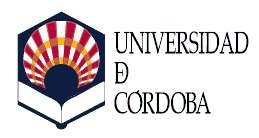 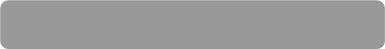 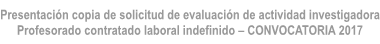 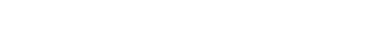 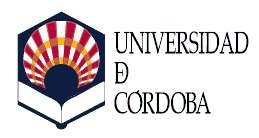 ÓRGANO AL QUE SE DIRIGE: SR. VICERRECTOR DE PERSONAL DOCENTE E INVESTIGADORRECTORADO DE LA UNIVERSIDAD DE CÓRDOBA                                               Avda. Medina Azahara, 5 – 14071 CÓRDOBA  Datos personales Apellidos y Nombre:DNI:                                Domicilio para notificaciones:      C.P:                                 Localidad y Provincia:      Teléfono:                         Correo electrónico:      Categoría:    Investigador/a Ramón y CajalApellidos y Nombre:DNI:                                Domicilio para notificaciones:      C.P:                                 Localidad y Provincia:      Teléfono:                         Correo electrónico:      Categoría:    Investigador/a Ramón y CajalApellidos y Nombre:DNI:                                Domicilio para notificaciones:      C.P:                                 Localidad y Provincia:      Teléfono:                         Correo electrónico:      Categoría:    Investigador/a Ramón y CajalApellidos y Nombre:DNI:                                Domicilio para notificaciones:      C.P:                                 Localidad y Provincia:      Teléfono:                         Correo electrónico:      Categoría:    Investigador/a Ramón y CajalExpone Expone 1.- Que de acuerdo con la Resolución del Rectorado de la Universidad de Córdoba, por la que se fija el procedimiento y plazo de presentación de solicitudes de evaluación de la actividad investigadora del profesorado con contrato laboral indefinido de esta Universidad (Profesorado Contratado Doctor, Profesorado Contratado Doctor Interino, Profesorado Permanente Laboral, Profesorado Permanente Laboral Interino  y Profesorado Colaborador) convocatoria de 2023, ha presentado su solicitud, en el plazo establecido, por Registro telemático en la sede electrónica de ANECA con fecha         .2.- Que la mencionada Resolución establece que, una vez presentada su solicitud, el interesado, además, deberá remitir una copia de la misma al Vicerrector de Personal Docente e Investigador, en el plazo establecido, junto al justificante y solicitud presentada telemáticamente en ANECA, junto con la hoja de servicios, para que la Universidad proporcione a la ANECA el listado completo del personal investigador del Programa Ramón y Cajal que han solicitado la evaluación. 1.- Que de acuerdo con la Resolución del Rectorado de la Universidad de Córdoba, por la que se fija el procedimiento y plazo de presentación de solicitudes de evaluación de la actividad investigadora del profesorado con contrato laboral indefinido de esta Universidad (Profesorado Contratado Doctor, Profesorado Contratado Doctor Interino, Profesorado Permanente Laboral, Profesorado Permanente Laboral Interino  y Profesorado Colaborador) convocatoria de 2023, ha presentado su solicitud, en el plazo establecido, por Registro telemático en la sede electrónica de ANECA con fecha         .2.- Que la mencionada Resolución establece que, una vez presentada su solicitud, el interesado, además, deberá remitir una copia de la misma al Vicerrector de Personal Docente e Investigador, en el plazo establecido, junto al justificante y solicitud presentada telemáticamente en ANECA, junto con la hoja de servicios, para que la Universidad proporcione a la ANECA el listado completo del personal investigador del Programa Ramón y Cajal que han solicitado la evaluación. Solicita Solicita Se tenga por presentada la copia de la solicitud de evaluación de la actividad investigadora que se acompaña. Se tenga por presentada la copia de la solicitud de evaluación de la actividad investigadora que se acompaña. Documentos adjuntos (marcar)     Copia de la solicitud de evaluación. 	 Información Básica sobre Protección de Datos:Responsable: Universidad de CórdobaFinalidad: presentación de copia a la UCO para su tramitación al CNEAILegitimación: Convenio específico de colaboración entre la Universidad de Córdoba y la Agencia Nacional de Evaluación de la Calidad y Acreditación (ANECA)Destinatarios: CNEAI, ANECADelegado de Protección de Datos: dpdatos@uco.esDerechos: acceso, rectificación, cancelación, oposición, limitación del tratamiento, olvido y portabilidad, según se explica en la información adicional.Información adicional:  Documento de Seguridad de Protección de Datos de Carácter Personal y Política de Seguridad de la InformaciónLugar y fecha:                                               Fdo.:                                                      